ИНФОРМАЦИОННОЕ ПИСЬМОо проведении институтом гуманитарного образования и спорта бюджетного учреждения высшего образования Ханты-Мансийского автономного округа – Югры «Сургутский государственный университет»РЕГИОНАЛЬНОЙ ОЛИМПИАДЫ ШКОЛЬНИКОВ ПО ИНОСТРАННЫМ ЯЗЫКАМ Уважаемые школьники, родители, педагоги!Сургутский государственный университет приглашает Вас принять участие в региональной олимпиаде школьников по иностранным языкам. Основными задачами региональной олимпиады школьников по иностранным языкам являются:распространение и популяризация среди молодежи иностранных языков (лингвистических знаний), оказание помощи учащимся в выборе профессии;создание необходимых условий для поддержания интереса к научной деятельности у талантливой молодежи;повышение языковой грамотности и лингвистической культуры обучающихся общеобразовательных учреждений;выявление наиболее способных, одаренных и высокомотивированных на развитие своего потенциала учащихся;повышение качества подготовки абитуриентов, поступающих в ИГОиС;развитие у школьников творческих способностей и интереса к научно-исследовательской деятельности. В Олимпиаде могут принимать участие учащиеся 10-х и 11-х классов государственных, муниципальных и негосударственных образовательных учреждений Ханты-Мансийского автономного округа-Югры, реализующих основные общеобразовательные программы среднего (полного) общего образования, в т.ч. обучающиеся с ограниченными возможностями здоровья.Олимпиада проводится в один этап – 18 апреля 2020 года с 15 до 18 часов в МФЗ главного корпуса СурГУ по адресу: проспект Ленина, д. 1, г. Сургут, Ханты-Мансийский автономный округ, Тюменская область, Россия.Допуск участников на Олимпиаду осуществляется при наличии документа, удостоверяющего личность, согласия на обработку персональных данных и справки с ОУ.Победители и призеры Олимпиады получают дополнительные баллы при поступлении в Сургутский государственный университет!Дипломы победителей и призеров действительны в течение 2-х лет.Желаем успехов!Контактная информация: по вопросам участия в Олимпиаде необходимо обращаться по контактному телефонам: 76-29-35 (Курбанов Ибрагим Алиевич) и 89324144715 (Таджибова Аксана Наруллаховна), e-mail: olympiad_igois@surgu.ru, tadzhibova_an@surgu.ruПодробная информация на сайте СурГУ: http://www.surgu.ru/instituty/institut-gumanitarnogo-obrazovaniya-i-sporta/olimpiady/regionalnaya-olimpiada-shkolnikov-po-inostrannym-yazykamИндивидуальная форма заявки для участия в ОлимпиадеСургутский государственный университет, Институт гуманитарного образования и спортаПредседателю оргкомитета региональной олимпиады по иностранным языкамОт родителя/законного представителя                                                                                                         _________________________________                                                                                                                                                                                                                              (Ф.И.О.)                                               З А Я В К АПрошу включить в состав участников региональной олимпиады по иностранным языкам (английский/немецкий/французский – нужное подчеркнуть), проводимой Институтом гуманитарного образования и спорта СурГУ, ученика (-цу) __________________________________________________________________________           (класса)                                                                      (полное наименование учебного заведения) __________________________________________________________________________                                                               (Ф.И.О полностью.)                                               e-mail ученика(-цы)_________________________ Контактный телефон ученика(-цы)__________________________ «_____»_____________20__г.   Родитель/законный представитель            __________________                                                                                                                                                                                            (подпись) Групповая форма заявки для участия в ОлимпиадеСургутский государственный университет, Институт гуманитарного образования и спортаПредседателю оргкомитета региональной олимпиады по иностранным языкамот директора учебного заведения                         _________________________________                                                                                                                     (Ф.И.О.) 
                                                                                                        _________________________________                                                                                                                                                                                                                    (полное наименование учебного заведения)З А Я В К АПрошу включить в состав участников региональной олимпиады по иностранным языкам (английский/немецкий/французский – нужное подчеркнуть), проводимой Институтом гуманитарного образования и спорта СурГУ,  учащихся:Десятого класса. Список* прилагается. Одиннадцатого класса. Список* прилагается.Ответственное лицо ___________________________________________________________Контактный телефон ответственного лица _____________________________________«_____»_____________20__г. Директор учебного заведения ______________               ____                                                  (подпись) *Список учащихся должен содержать сведения о фамилии, имени, отчестве участников (полностью), класс, контактный телефон и e-mail каждого участника (в формате Word).Для участия в Олимпиаде ответственное лицо от учебного заведения, родитель или законный представитель направляет на кафедру лингвистики и переводоведения ИГОиС индивидуальные или групповые заявки (в формате Word) не позднее, чем за 10 дней до даты проведения Олимпиады на электронную почту Оргкомитета olympiad_igois@surgu.ru по форме (Приложения 5-6) либо по онлайн по ссылке https://forms.gle/gVrseUPR7WVAu27DA .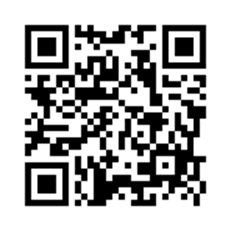 